The Barbara Treleaven Memorial Dance Award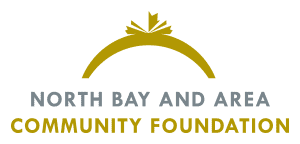 Application FormThe purpose of the Barbara Treleaven Memorial Dance Award is to provide scholarships which benefit students graduating from secondary schools within our area, with a background in dance. Successful recipients will plan to receive a post-secondary education, at the college or university level, the year following their secondary school departure.Contact Information:Name: ________________________________________________________________________Address: ______________________________________________________________________Phone Number: _________________________ Email:  _________________________________Current Secondary School:________________________________________________________Post-Secondary School: __________________________________________________________Marks (Average): Sem 1: _____________________________ Sem 2 Mid-Term: ___________________________Dance Experience (within and outside of the school ex. classes, teams, etc.):1: ____________________________________________________________________________2: ____________________________________________________________________________3: ____________________________________________________________________________4: ____________________________________________________________________________5: ____________________________________________________________________________Future Educational Plans: ______________________________________________________________________________________________________________________________________________________________________________________________________________________________________________________________________________________________________________________________________________________________________________________________________In the space provided, please describe why you feel you should receive this scholarship:______________________________________________________________________________________________________________________________________________________________________________________________________________________________________________________________________________________________________________________________________________________________________________________________________________________________________________________________________________________________________________________________________________________________________________________________________________________________________________________________________________________________________________________________References (name, address, phone number):1: ____________________________________________________________________________2: ____________________________________________________________________________3: ____________________________________________________________________________A member of the teaching staff is requested to verify the information provided by the student and write a short recommendation:________________________________________________________________________________________________________________________________________________________________________________________________________________________________________________________________________________________________________________________________________________________________________________________________________________________________________________________________________________________________________________________________________________________________________________________________________________________________________________Closing Date: May 26, 2021Please Return Completed Form to Student Services